Float Your Boat ChallengeBy:  Serena ObeydGroup Members:  Melia, Kairi, KaneScience 10 Block DProblem: Make a boat that can float in water and hold the most amount of penniesHypothesis:  If the base of the boat is thick a squared, then the boat will be able to hold the greatest number of pennies because of the supported thick and squared base. Observations:  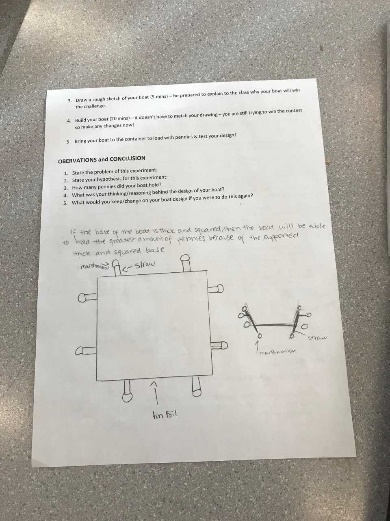 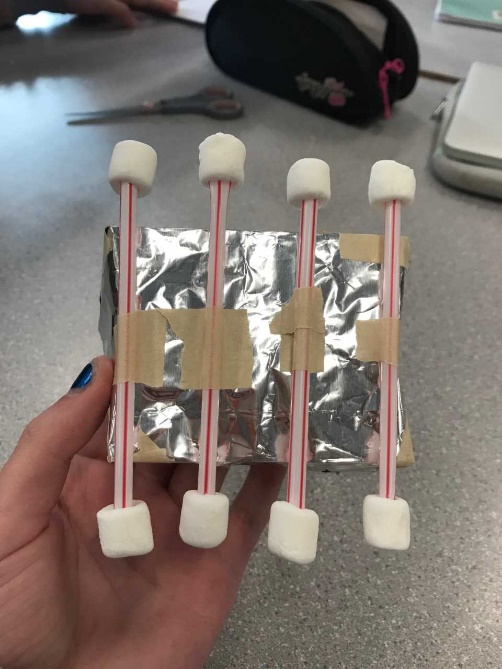 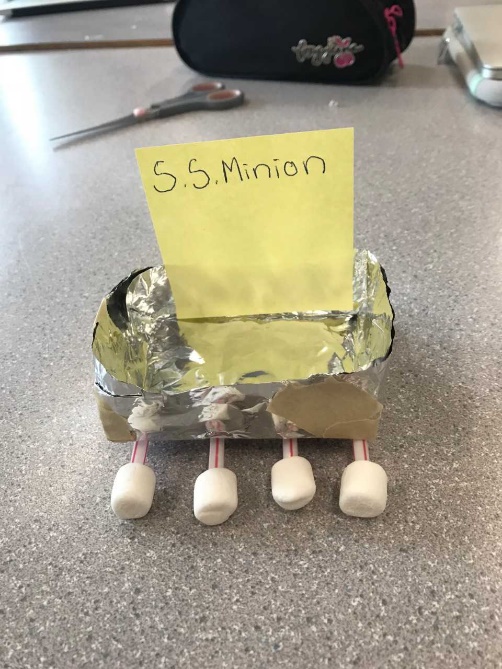 Results and Conclusions:The boat held 45 penniesThe original thinking and reasoning behind the design was to make a squared shape boat with a stable base so that the pennies wouldn’t make the boat sinkIf the following challenge was repeated, to improve the boat design, the following changes would be made… By making the base thicker, it would have given more support to the boat and would be able to carry more pennies. Also, one of the big reasons why the boat sank was because the inefficiency of the marshmallow placement. Two marshmallows from each side fell off during the challenge which imbalanced the boat. To improve the design of the boat, the marshmallows should be put into the straw more efficiently. 